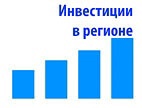 Новые производства и рабочие местаВ Орловской области проводится большая планомерная работа по привлечению в регион инвестиций. На XXIV Петербургском экономическом форуме губернатор Андрей Клычков подписал ряд соглашений, которые позволят привлечь на Орловщину значительные средства и создать новые рабочие места.ООО «Объединение Альфапластик» планирует запу-стить производство медицинских перчаток на территории опережающего социально-экономического развития Мценск. Продукция будет производиться с использованием отечественного и зарубежного сырья. В рамках опытно-конструкторских работ предполагается наладить технологию без применения хлора, что позволит снизить негативное воздействие на окружающую среду, водопотребление, повысить энергоэффективность и ресурсосбережение. Планируемый объем инвестиций – 300 млн руб.ООО «Орландо» инвестирует 120 млн руб. в переоснащение действующего производства и открытие швейного и деревообрабатывающего цехов. В первый год реализации проекта планируется приобретение здания площадью от 3500 кв. м для организации производства и его переоснащение, в 2022 году - переоснащение и усиление производственных мощностей, что повлечет создание порядка 100 новых рабочих мест.Реализация инвестпроекта увеличит налоговые поступления в бюджеты всех уровней, повлечет рост потребления энергетических ресурсов.В настоящее время ООО «Орландо» успешно работает на территории бывшего завода «Химтекстильмаш» в Орле и известно как крупнейший производитель магнитов, значков, брелоков, стикеров, сувениров из дерева и древесно-волокнистых материалов на территории бывшего СССР. В период пандемии одним из первых в России стало выпускать защитные лицевые экраны из пластика, которые оказались товаром №1 для множества потребителей: аптечных сетей, медучреждений, для проведения мероприятий.ООО «БитПолимер» вложит 1,5 млрд руб. в строительство битумного терминала в Хотынецком районе. Приобретены земельные участки и подготовлен проект строительства. Планируемый объем хранения – до 40 тыс. куб. м единовременно. Наличие современного терминала на территории области позволит сократить время доставки качественного битума до производителей асфальта, снизить себестоимость проводимых в регионе дорожных работ, улучшить их качество.ООО «РУБЕТЕК РУС» вложит более 6 млрд руб. в производство электроники на территории Орловщины и создаст более 400 новых рабочих мест. Планируется строительство завода общей площадью более 15 тыс. кв. м по производству электроники, включая производство пластиковых деталей, печатных плат 5-го класса точности и радиоэлектронных компонентов. Подобраны земельные участки, удовлетворяющие потребностям проекта.Компания «Яндекс» планирует реализовать ряд проек-тов на территории Орловской области. В частности, рас-сматривается возможность реализации инвестиционного проекта по организации логистического центра, а также по продвижению сервисов компании, в том числе нового сервиса «Яндекс.Лавка» и участия в нем местного бизнеса. Кроме того, представителем компании «Яндекс» предложена инициатива сотрудничества с региональным центром оказания услуг «Мой бизнес» по организации обучающих семинаров для предпринимателей по онлайн-ритейлингу.Андрей Клычков обсудил с представителями компании «ДСК «АВТОБАН» возможность реализации инвестпроекта по строительству западного обхода г. Орла. Рассмотрены инвестиционные предложения Орловской области в рамках государственно-частного партнерства.